 Regular Council Meeting – Monday, October 4, 2021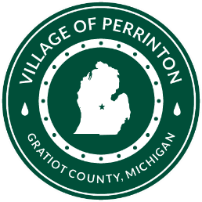 Council Present: Jason Blemaster, Cathy Feighner, Jerilou Gallagher, Bob Sali & Rick Wilson Absent:  Jim MayerAlso, Present:  Janell Dunham, Julie Henry & John Ney             Visitors:  Ari Dill & Brandi WoodburyMotioned by Rick Wilson, seconded by Cathy Feighner, to accept the September 13, 2021, Meeting Minutes as proposed.  Motion carried.Motioned by Cathy Feighner, seconded by Jason Blemaster to accept the agenda.  Motion carried.Motioned by Rick Wilson, seconded by Jerilou Gallagher to accept the Transaction Report.  Motion carried.Motioned by Cathy Feighner, seconded by Jason Blemaster, to pay the current bills.  Motion carried.  VISITORS:Ari Dill spoke to the council that he has a purchase agreement on purchasing the church with a deadline of October 18 pending the decision of the zoning.  He would like to change the zoning to multi-use, for a residence for his father.  He expressed that they would be concentrating on the outside appeal first, new roof, sprucing up the foundation, but would be a 3-bedroom 2 bath residence.  Ari was instructed that the Planning Commission would need to vote on this change and then propose to the village council with a blueprint or some documentation as to what the plans are for this property.  The place of a driveway was brought up and he stated he hoped to put that on the east side of the building.  Janell made note that she had talked to the Planning Commission Secretary to discuss a special meeting to discuss this request.  At this meeting, a special meeting or time was set.  DUMP TRUCKJohn had 3 bids for the dump truck, however, he told the council that Julie received an email with a bid (this email was not opened) and he had another interested party awaiting the permission of an email bid.  John asked the council if they would except these two bids as considered sealed bids as neither had been seen by anyone.  Bob Sali made a motion to accept the 2 emails as sealed bids, seconded by Cathy Feighner.  Motion carried.  5 – YEAS 0 – NAYSJ Perri 		$5,000J Karwat		$4,100R. Myers		$1,876J. Beauplan	$9,000V. Florintine	$10,000Rick Wilson made a motion to sell the dump truck to V. Florintine for $10,000.00 and if this bid was to fall through that John was to go to the next bid until someone purchases, seconded by Jason Blemaster.  Motion carried.  5 – YEAS 0 – NAYSFIRE DEPARTMENTFire reports are all up to dateThe department will do the hot dog roast on Halloween, Sunday, October 13 from 6:00 pm – 7:30 pm.DPW:John met with Dave Nelson to get a template ready for the 800 radios.  A template was sent to Dan Morden, Gratiot County Emergency Management Coordinator, for his review, after approval it will be sent to Crouch Communications for 10 radios to be templated.  Perrinton & Ithaca Fire Departments are the only 2 departments not on the 800 radios at this time.  While John was with Dave, he mentions that they are processing and researching the Perrinton & Fulton Township’s documents and information they have received so far.Last week was Jim Troub’s, summer helper, last week.  Jim indicated that if the village is ever in need for help, he would be interested and also would like to come back for the summer and possible a position at the village.  John said that he is cleaning up, painting the body, steps of the new dump truck, needs tires, new hydraulic line, and a cylinder.John reported that he did not received bids from the 3 contractors he had contacted for bids for the lagoon bank erosion that was required by the state inspector.  He also stated that Jet Pump has not received a return call as he had questions about the pump that was previously quoted due to the size of our lagoons.Eifferts are still waiting on the check valves for the lift station.John said that this year is the year that all samples are required, as some are 1 year, 3 year and 5 years.  There is a sample that may be inaccurate, so John has spoken with the District Engineer and also the lead and copper division of EGLE because he and the District Engineer believe that the sample was transposed when entering and they are trying to get that sample thrown out and a new one taken.  John will get more bottles and resample the residence that is in question even if the lead and copper division has not instructed to do so yet.   Also, the village has had to test for radium 226 & 228 and may have to go back on quarterly monitoring, he has not heard anything more on the sample at this time.  He has been in contract with this residence and notified them of the sample testing.  Dixon has the water tower bids ready to mail out next week, with the opening of the sealed bids the first week of November, that way the chosen bid will be notified and get us penciled in on their workload for the upcoming project.  John stated that he would be gone Oct. 15, 16 & 17; Oct. 28, 29 & 30 and also, Nov. 30 - Dec. 4, 2021COMPTROLLERJulie spoke to the council regarding two water bills, that received shut off notices and she heard from these residents and that they wouldn’t have the funds by the next day at 2:00 pm which was stated on the shut off notice.  The council decided that they would need to come up with the money or their water service would be disconnected.  Julie will get in touch with these individuals concerning the notices.OLD BUSINESSJanel said that herself & Diane with M57 Motor Sports were back and forth on the lease and did not have all things ready for the meeting.  Civil Infraction Officer – many phone calls had been made to Gratiot County Sheriff Mike Morris and nothing returned.  Julie made a call to the county and spoke to someone and gave up some direction on how to go about issuing civil infraction tickets for property owners that are not compliant.  Mike Morris, Gratiot County Sheriff, called and stated that he was made aware of our need and have an officer strictly for such duties.  It would be the villages responsibility to draft up such tickets and contact the sheriff department when needed.  He will also let us know when ticket books are available for us to pick up.  BLIGHT OBSERVANCESVehicle with flat tires and grass and weeds growing around it was sitting at 207 S. Arnold Street, Julie will send a blight letter to the property owner.NEW BUSINESSDiscuss was had about what day to have Halloween Trick-or-Treating hours.  Some surrounding areas are opting on Saturday as that is not a school night.  However, Jason Blemaster made a motion to have trick-or-treat on Sunday, October 31, 2021, from 6:00 pm – 7:30 pm, seconded by Rick Wilson.  Motion carried.  4 – YEAS 1 - NAYNo further business, motion to adjourn by Rick Wilson, seconded by Bob Sali.  Motion carried.Posted October 5, 2021